                                                                       Π Ρ Ο Σ                                              Τον Πρόεδρο του Δημοτικού  Συμβουλίου                                                      ΘΕΜΑ:  <Αποδοχή και κατανομή, συμπληρωματικής κατανομής οικ. έτους 2018, για την κάλυψη λειτουργικών  δαπανών των Σχολείων Πρωτοβάθμιας και Δευτεροβάθμιας Εκπαίδευσης του Δήμου Καλλιθέας>.Εχοντας υπόψη: α) Τις διατάξεις του άρθρου 65 του Ν.3852/2010,β) την με αρ.πρωτ.: 78021/28-12-2018 (ΑΔΑ: 7Μ3Φ465ΧΘ7-3Ν1) απόφαση Υπουργού Εσωτερικών, γ) το με αρ: 604/31-12-2018 γραμμάτιο είσπραξηςΠαρακαλούμε  όπως συμπεριλάβετε μεταξύ των θεμάτων της ημερήσιας διάταξης την αποδοχή και την έγκριση κατανομής πίστωσης ποσού 29.505,67€ που αφορά συμπληρωματική  κατανομή οικονομικού έτους 2018, για λειτουργικές δαπάνες και κατά προτεραιότητα προς κάλυψη δαπανών θέρμανσης των διδακτηρίων Πρωτοβάθμιας   και  Δευτεροβάθμιας Εκπαίδευσης του Δήμου Καλλιθέας.  Σημειώνουμε ότι για την παρούσα κατανομή έχουν ληφθεί υπόψη οι ίδιες παράμετροι που ισχύουν μέχρι τώρα. Οπότε έχουμε τα εξής: Από το ποσό των 29.550,00€ γίνεται κράτηση ποσοστού 1,5 /οοο, (ένα κόμμα πέντε τοις χιλίοις ) ήτοι 44,33 € υπέρ του Ταμείου Παρακαταθηκών και Δανείων, εκ του λογαριασμού του οποίου καταβάλλονται στους ΟΤΑ τα ποσά που τους αναλογούν ως  δόση, έναντι του συνολικού ποσού που πρόκειται να τους αποδοθεί για το οικονομικό έτος 2018. Το τελικό ποσό το οποίο θα κατανεμηθεί μετά την κράτηση είναι 29.505,67€. Επομένως, ως προς την κάλυψη λειτουργικών δαπανών και κατά προτεραιότητα προς κάλυψη δαπανών θέρμανσης διδακτηρίων Πρωτοβάθμιας και Δευτεροβάθμιας Εκπαίδευσης, τα ποσά διαμορφώνονται ως εξής:  Για την Πρωτοβάθμια Εκπαίδευση    17.317,00 €.  Για την Δευτεροβάθμια Εκπαίδευση 12.188,67 €. Σύνολο  :                                             29.505.67€Η δαπάνη θα βαρύνει την πίστωση με Κ.Α 00.6711.0002 του προϋπολογισμού του Δήμου Οικ. έτους 2019.   ΕΣΩΤ.ΔΙΑΝΟΜΗ                                                  Ο  ΑΝΤΙΔΗΜΑΡΧΟΣΓΡ.ΔΗΜΑΡΧΟΥ                                                                                      ΓΡ.ΓΕΝ.ΓΡΑΜΜΑΤΕΑΤΜ.ΠΡΟΜΗΘΕΙΩΝ & ΑΠΟΘΗΚΩΝ                                ΕΜΜΑΝΟΥΗΛ ΚΩΣΤΑΚΗΣΤΜ.ΠΡΟΫΠΟΛΟΓΙΣΜΟΥ & ΕΚΚΑΘΑΡΙΣΗΣ ΔΑΠΑΝΩΝ  ΤΜ.ΠΑΙΔΕΙΑΣ Δ/ΣΗ ΠΟΛΙΤΙΣΜΟΥ,ΠΑΙΔΕΙΑΣ & ΝΕΑΣ ΓΕΝΙΑΣ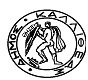 ΕΛΛΗΝΙΚΗ ΔΗΜΟΚΡΑΤΙΑΝΟΜΟΣ ΑΤΤΙΚΗΣΔΗΜΟΣ  ΚΑΛΛΙΘΕΑΣΕΛΛΗΝΙΚΗ ΔΗΜΟΚΡΑΤΙΑΝΟΜΟΣ ΑΤΤΙΚΗΣΔΗΜΟΣ  ΚΑΛΛΙΘΕΑΣΚαλλιθέα : 22/2/2019     Αρ.πρωτ : 10916Διεύθυνση: Τμήμα	:Ταχ. Διεύθ.	:Αρμόδιος	:E-MAIL       :Τηλέφωνο	:Πολιτισμού, Παιδείας και Νέας ΓενιάςΠαιδείας και Διά Βίου ΜάθησηςΦιλαρέτου 108, 176-76Ι. Χατζηράπτηςg.xatziraptis@kallithea.gr2109589635Καλλιθέα : 22/2/2019     Αρ.πρωτ : 10916